Projets de nouvelles lignes de transportsMise en œuvre du Schéma Directeur des Infrastructures de TransportMercredi 24 janvier 2024 de 12h à 14hBalade en bus pour découvrir le futur tracé du futur bus à haut niveau de service (BHNS) Lille - Villeneuve-d'Ascq  Cadre général  Un parcours en bus sur la partie Est du futur BHNS Lille - Villeneuve-d'Ascq, sur les communes de Lille, Hellemmes, Lezennes et Villeneuve-d'AscqUn parcours divisé en 3 points pour appréhender le projet de tracé du futur busUn dépliant expliquant les grands principes du projet et indiquant le tracé de la balade distribué à chacun des participants. 28 participants 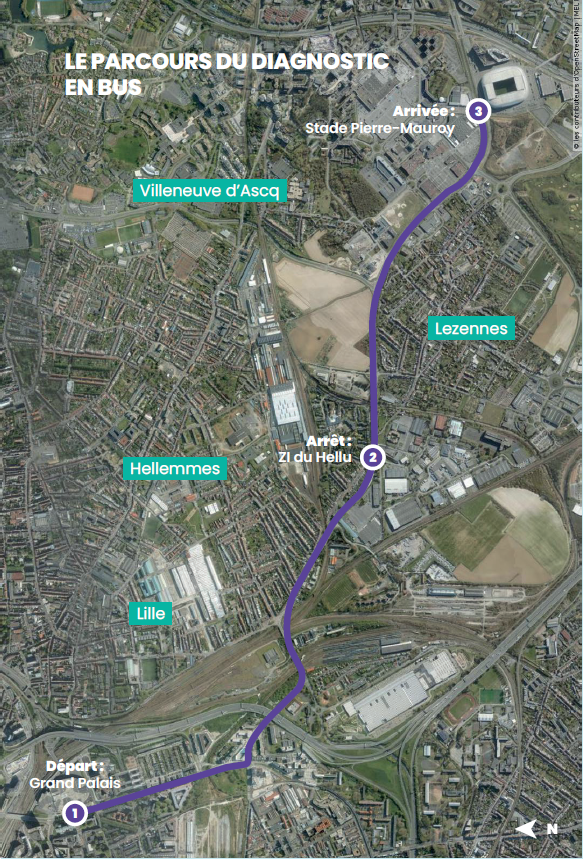 Points saillants Des remarques sur le futur BHNSDes questions sur le système de priorité aux feux et la manière dont ce système permettra d’assurer la sécuritéDes questions sur le futur matériel roulant : habillage spécifique du BHNS, futurs sièges Une question sur le futur système de validation à quai ou à bord des titres de transports Des questions sur la fréquence et l'amplitude horaire de la desserteUne question sur l'adaptabilité du trajet du BHNS en cas d'aléa (travaux)Une question sur le lieu du dépôt des futurs BHNSDes remarques sur l'aménagement de l'espace public  Une question sur les besoins en maîtrise foncière du projetUne question sur l'insertion architecturale des ouvrages BHNS Des remarques sur les dispositifs cyclablesUne question sur les aménagements cyclables le long du tracé du bus et la capacité à assurer leur continuité sur l’ensemble du parcoursUne demande sur la possibilité de monter dans le futur BHNS avec son véloDes remarques sur les futures stations Des questions sur l'emplacement des futures stations de BHNS et sur son articulation avec les futurs projets de développement économique et urbainDes questions sur la forme des futures stations et ce qu’elle proposera aux usagers (annonce en direct, abri, …)Une question sur l'opportunité de zones de covoiturage et/ou de parkings relais près des stationsDes échanges spécifiques au tronçon parcouruDes échanges sur les enjeux du passage du pont de Tournai : place du bus, temps de passage, gestion des feuxUne question sur le futur temps de trajet Grand-Palais - Grand-Stade par le BHNSUne question sur l'éventuelle adaptation de la desserte du Grand Stade lors des grands événementsUne question sur le prolongement de la ligne vers SequedinUne remarque sur la difficulté de circuler avenue du président Hoover à Lille lors d'événements au Grand Palais En images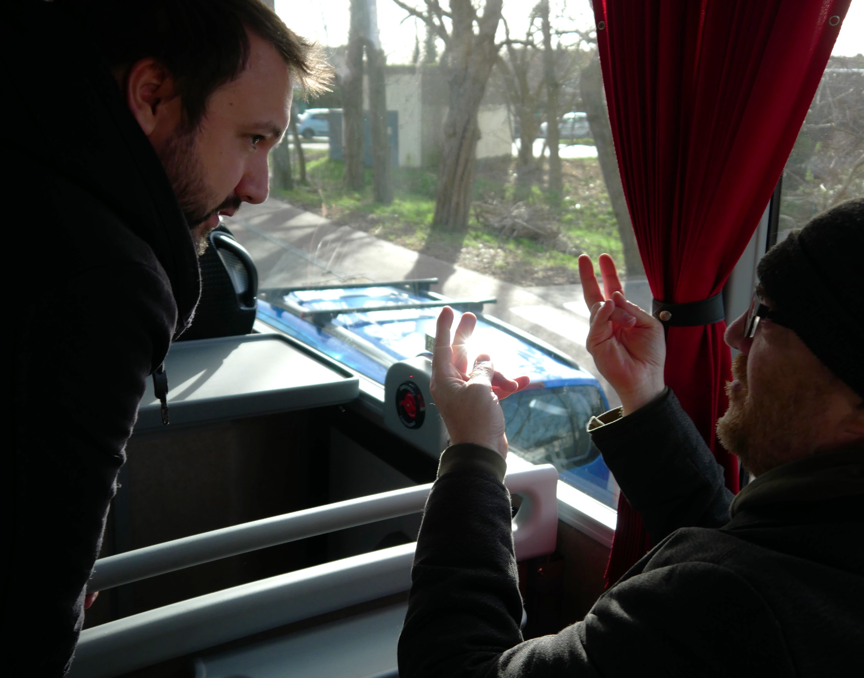 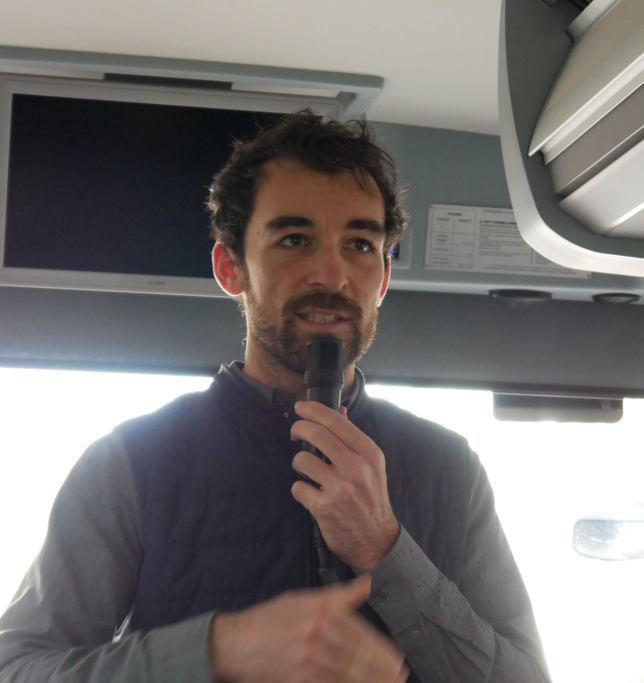 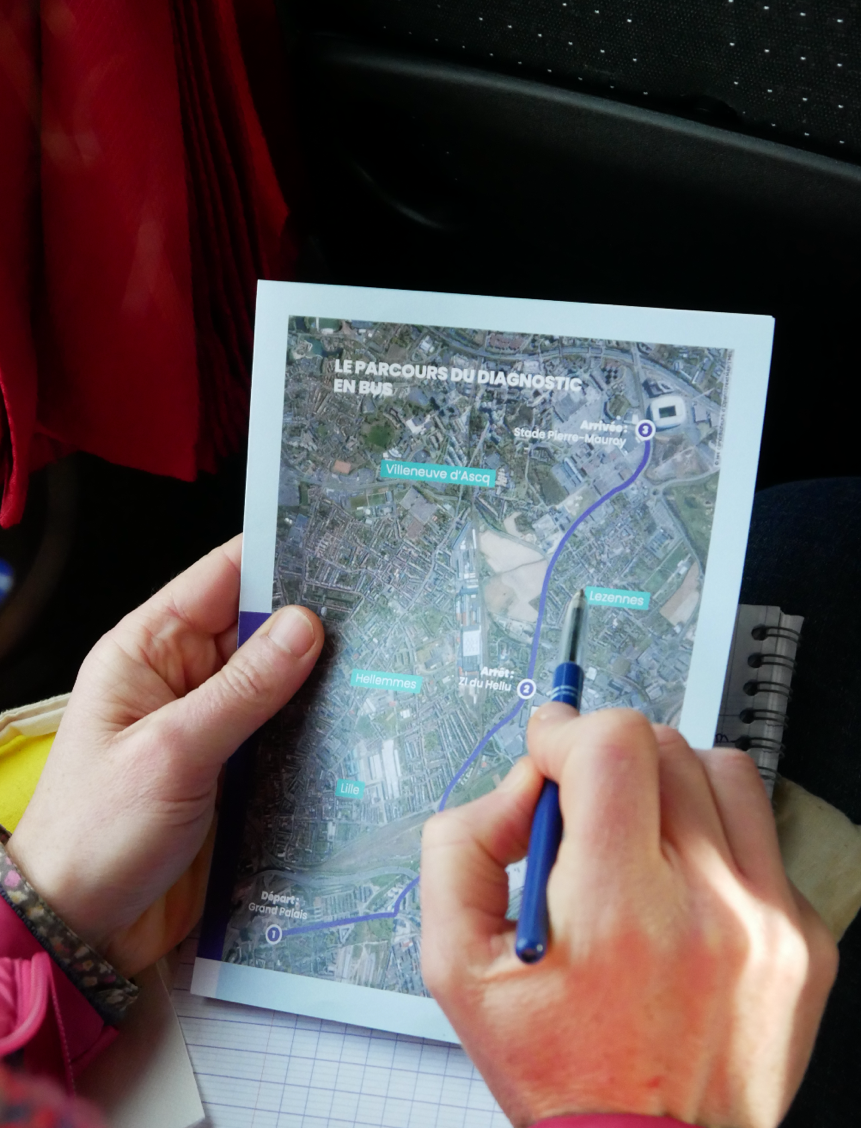 